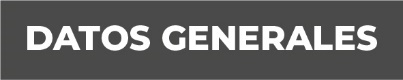 Nombre Martha Elvia González Martínez.Grado de Escolaridad Maestría.Cédula Profesional (Licenciatura) 3503345Teléfono de Oficina (228)1681468.Correo Electrónico mgonzalez@fiscaliaveracruz.gob.mx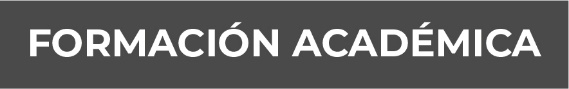 2014-2016	Maestría en el Sistema de Justicia Penal Acusatorio y Adversarial.	Universidad de Xalapa.2014-2015	Especialidad en Procedimiento Penal Acusatorio y Oral.Universidad de Xalapa.2014	Curso “Estrategias para el Gobierno Abierto en las Américas. Edición #1”, Organización de los Estados Americanos (OEA) Washington, D.C. 2013	Diplomado en Sistema Penal Acusatorio y Adversarial. Centro Veracruzano de Investigación y Postgrado.  Xalapa, Veracruz.2008-2009	Diplomado Nacional a Distancia “Prospectiva del Derecho de Acceso a la Información Pública”.2008	Diplomado en Ética Pública. Instituto de Administración Pública (IAP), Xalapa, Veracruz.1994-1998	Estudios de Licenciatura en Derecho. Universidad Veracruzana. Facultad de Derecho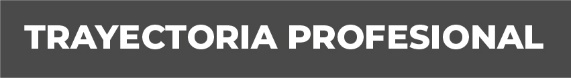 2014-2019	Subdirectora de Datos Personales adscrita a la Dirección de Transparencia, Acceso a la Información y Protección de Datos Personales en la Fiscalía General del Estado de Veracruz.2008-2014	Secretaria de Estudio y Cuenta en el Instituto Veracruzano de Acceso a la Información y Protección de Datos Personales (IVAI).2007	Secretario de Estudio y Cuenta en la Sala Electoral del Poder Judicial del Estado de Veracruz.Aspirante y 2 Lugar en Terna para ocupar el cargo de Comisionado en el Instituto Veracruzano de Acceso a la Información. Congreso del Estado. 26 de julio 2018.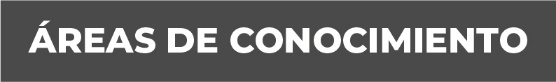 Derecho de Acceso a la Información.Derecho Penal y Procesal Penal (Sistema Penal Acusatorio y Adversarial). Derecho de Protección de Datos Personales.Derecho Constitucional. Derecho Administrativo y Procesal Administrativo. Derechos Humanos. Derecho Electoral.Derecho Civil y Procesal Civil. Archivística. Ética. Gestión Interinstitucional Local, Estatal, Federal e Internacional. 